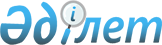 О создании республиканского государственного предприятия на праве хозяйственного ведения "Научный институт изучения Улуса Джучи" Комитета науки Министерства образования и науки Республики КазахстанПостановление Правительства Республики Казахстан от 27 октября 2021 года № 769.
      В соответствии с пунктом 1 статьи 133 Закона Республики Казахстан "О государственном имуществе" Правительство Республики Казахстан ПОСТАНОВЛЯЕТ:
      1. Создать республиканское государственное предприятие на праве хозяйственного ведения "Научный институт изучения Улуса Джучи" Комитета науки Министерства образования и науки Республики Казахстан (далее – предприятие).
      2. Уполномоченным органом по руководству соответствующей отраслью (сферой) государственного управления в отношении предприятия определить Комитет науки Министерства образования и науки Республики Казахстан.
      3. Определить основным предметом деятельности предприятия осуществление научных исследований в области общественных и гуманитарных наук.
      4. Внести в некоторые решения Правительства Республики Казахстан следующие дополнения:
      1) утратил силу постановлением Правительства РК от 19.08.2022 № 581;


      2) в постановлении Правительства Республики Казахстан от 21 июля 2006 года № 700 "Некоторые вопросы Министерства образования и науки Республики Казахстан":
      в перечне организаций, находящихся в ведении Комитета науки Министерства образования и науки Республики Казахстан, утвержденном указанным постановлением:
      раздел "1. Республиканские государственные предприятия":
      дополнить строкой, порядковый номер 16-22, следующего содержания:
      "16-22. Научный институт изучения Улуса Джучи".
      Сноска. Пункт 4 с изменениями, внесенными постановлением Правительства РК от 19.08.2022 № 581 .


      5. Комитету государственного имущества и приватизации Министерства финансов Республики Казахстан совместно с Министерством образования и науки Республики Казахстан в установленном законодательством порядке принять меры, вытекающие из настоящего постановления.
      6. Настоящее постановление вводится в действие со дня его подписания.
					© 2012. РГП на ПХВ «Институт законодательства и правовой информации Республики Казахстан» Министерства юстиции Республики Казахстан
				
      Премьер-МинистрРеспублики Казахстан 

А. Мамин
